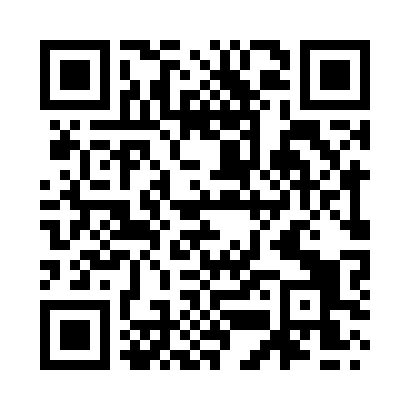 Ramadan times for Nelson, Lancashire, UKMon 11 Mar 2024 - Wed 10 Apr 2024High Latitude Method: Angle Based RulePrayer Calculation Method: Islamic Society of North AmericaAsar Calculation Method: HanafiPrayer times provided by https://www.salahtimes.comDateDayFajrSuhurSunriseDhuhrAsrIftarMaghribIsha11Mon4:564:566:3212:194:086:066:067:4312Tue4:534:536:3012:184:096:086:087:4513Wed4:504:506:2712:184:116:106:107:4714Thu4:484:486:2512:184:126:126:127:4915Fri4:454:456:2312:184:146:146:147:5116Sat4:434:436:2012:174:156:166:167:5317Sun4:404:406:1812:174:176:176:177:5518Mon4:374:376:1512:174:196:196:197:5719Tue4:354:356:1312:164:206:216:218:0020Wed4:324:326:1012:164:226:236:238:0221Thu4:294:296:0812:164:236:256:258:0422Fri4:274:276:0512:164:246:276:278:0623Sat4:244:246:0312:154:266:296:298:0824Sun4:214:216:0012:154:276:316:318:1025Mon4:184:185:5812:154:296:326:328:1226Tue4:154:155:5612:144:306:346:348:1527Wed4:134:135:5312:144:326:366:368:1728Thu4:104:105:5112:144:336:386:388:1929Fri4:074:075:4812:134:346:406:408:2130Sat4:044:045:4612:134:366:426:428:2431Sun5:015:016:431:135:377:437:439:261Mon4:584:586:411:135:397:457:459:282Tue4:554:556:381:125:407:477:479:313Wed4:524:526:361:125:417:497:499:334Thu4:494:496:341:125:437:517:519:355Fri4:464:466:311:115:447:537:539:386Sat4:434:436:291:115:457:557:559:407Sun4:404:406:261:115:477:567:569:438Mon4:374:376:241:115:487:587:589:459Tue4:344:346:211:105:498:008:009:4810Wed4:314:316:191:105:518:028:029:50